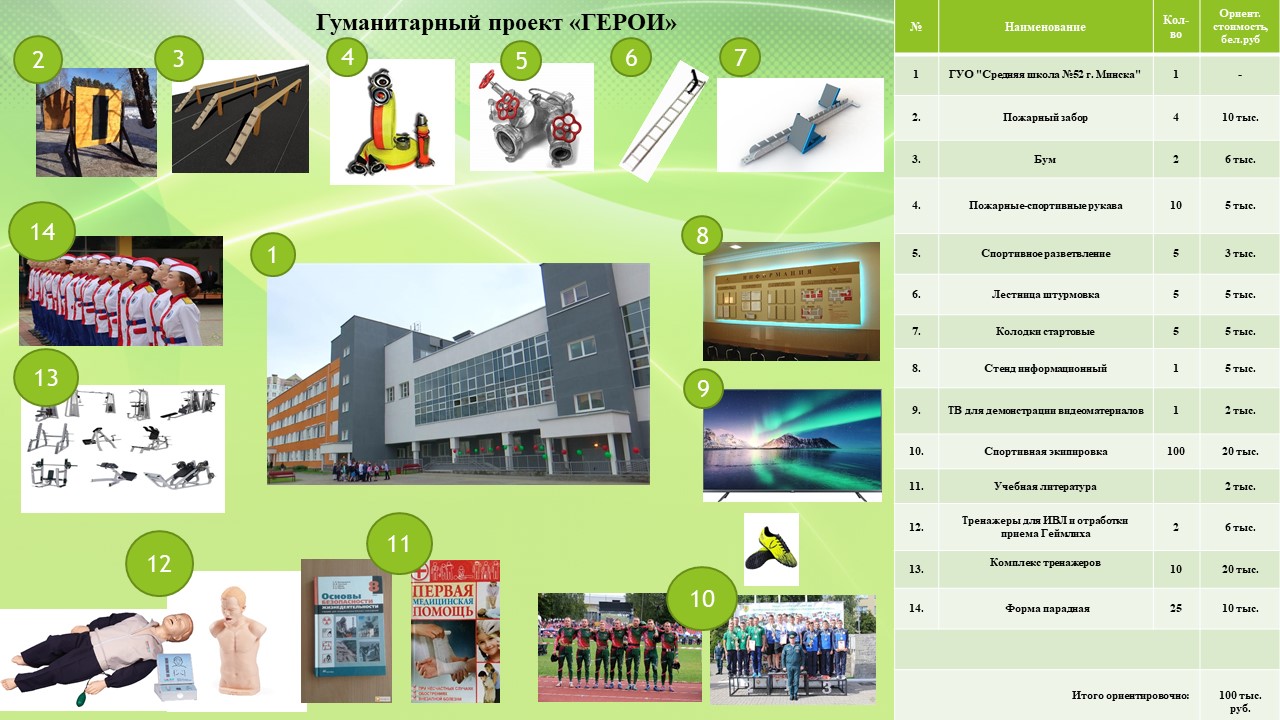 Наименование проекта: «Герои»Наименование проекта: «Герои»Срок реализации: 12 месяцевСрок реализации: 12 месяцевЗаявитель: Учреждение «Минское городское управление МЧС Республики Беларусь»Заявитель: Учреждение «Минское городское управление МЧС Республики Беларусь»Цели проекта:- создание условий (организация спортивной секции, клуба) для формирования у подрастающего поколения культуры здорового образа жизни, развития умений действовать в травмоопасных ситуациях; - популяризация движения юных спасателей-пожарных и Белорусской молодежной общественной организации спасателей-пожарных, профессии спасателя-пожарного.Цели проекта:- создание условий (организация спортивной секции, клуба) для формирования у подрастающего поколения культуры здорового образа жизни, развития умений действовать в травмоопасных ситуациях; - популяризация движения юных спасателей-пожарных и Белорусской молодежной общественной организации спасателей-пожарных, профессии спасателя-пожарного.Задачи, планируемые к выполнению в рамках реализации проекта:- организация на базе ГУО «Средняя школа №52 г. Минска» работы спортивной секции, клуба;- создание необходимой материально-технической базы в виде спортивного и пожарно-спасательного инвентаря, тренажеров, демонстративных материалов, спортивной формы и т.д.;- развитие пожарно-спасательного спорта с применением новых форм и методов работы по организации и популяризации содержательного и безопасного досуга подрастающего поколения с элементами обучения навыкам поведения в чрезвычайных ситуациях;- привлечение внимания общественности к вопросам охраны здоровья и жизни подрастающего поколения.Задачи, планируемые к выполнению в рамках реализации проекта:- организация на базе ГУО «Средняя школа №52 г. Минска» работы спортивной секции, клуба;- создание необходимой материально-технической базы в виде спортивного и пожарно-спасательного инвентаря, тренажеров, демонстративных материалов, спортивной формы и т.д.;- развитие пожарно-спасательного спорта с применением новых форм и методов работы по организации и популяризации содержательного и безопасного досуга подрастающего поколения с элементами обучения навыкам поведения в чрезвычайных ситуациях;- привлечение внимания общественности к вопросам охраны здоровья и жизни подрастающего поколения.Целевая группа:- дети школьного возраста;- дети-сироты;- дети, находящиеся в социально-опасном положении.Целевая группа:- дети школьного возраста;- дети-сироты;- дети, находящиеся в социально-опасном положении.Краткое описание мероприятий в рамках проекта:- взаимодействие с ГУО «Средняя школа №52 г. Минска» по организации работы спортивной секции, клуба;- приобретение необходимого оборудования, спортивного и пожарно-спасательного инвентаря, тренажеров, спортивной формы (пожарный забор - 4 шт., бум – 2 шт., стартовые колодки – 5 шт., пожарные-спортивные рукава – 10 шт., спортивные разветвления – 5 шт., лестницы штурмовки – 5 шт., комплекс тренажеров – 10 шт., спортивная экипировка – 100 шт., парадная форма – 20 шт., информационные стенды – 1 шт., тренажеры для ИВЛ и отработки приема Геймлиха – 2 шт., ТВ для демонстрации видеоматериалов, учебная литература);- разработка обучающих программ и демонстративных материалов;- организация и проведение регулярных занятий по пожарно-спасательному спорту и обучению действиям в экстремальных ситуациях;- организация и проведение практических занятий и выступлений, направленных на предупреждение возникновения различных чрезвычайных ситуаций, отработку действий при возникновении чрезвычайных и травмоопасных ситуаций, а также патриотическое и духовное воспитание подрастающего поколения во взаимодействии с Минской городской организацией республиканского государственно-общественного объединения «Белорусское республиканское общество спасания на водах» (ОСВОД), Минской городской организационной структурой «Белорусское добровольное пожарное общество» (МГОС РГОО БДПО), Белорусским Обществом Красного Креста, Главным управлением внутренних дел Мингорисполкома и другими субъектами профилактики;- организация и проведение соревнований.Краткое описание мероприятий в рамках проекта:- взаимодействие с ГУО «Средняя школа №52 г. Минска» по организации работы спортивной секции, клуба;- приобретение необходимого оборудования, спортивного и пожарно-спасательного инвентаря, тренажеров, спортивной формы (пожарный забор - 4 шт., бум – 2 шт., стартовые колодки – 5 шт., пожарные-спортивные рукава – 10 шт., спортивные разветвления – 5 шт., лестницы штурмовки – 5 шт., комплекс тренажеров – 10 шт., спортивная экипировка – 100 шт., парадная форма – 20 шт., информационные стенды – 1 шт., тренажеры для ИВЛ и отработки приема Геймлиха – 2 шт., ТВ для демонстрации видеоматериалов, учебная литература);- разработка обучающих программ и демонстративных материалов;- организация и проведение регулярных занятий по пожарно-спасательному спорту и обучению действиям в экстремальных ситуациях;- организация и проведение практических занятий и выступлений, направленных на предупреждение возникновения различных чрезвычайных ситуаций, отработку действий при возникновении чрезвычайных и травмоопасных ситуаций, а также патриотическое и духовное воспитание подрастающего поколения во взаимодействии с Минской городской организацией республиканского государственно-общественного объединения «Белорусское республиканское общество спасания на водах» (ОСВОД), Минской городской организационной структурой «Белорусское добровольное пожарное общество» (МГОС РГОО БДПО), Белорусским Обществом Красного Креста, Главным управлением внутренних дел Мингорисполкома и другими субъектами профилактики;- организация и проведение соревнований.Общий объем финансирования (в долларов США): 35 000Общий объем финансирования (в долларов США): 35 000Источник финансированияОбъем финансирования (в долларах США)Средства донора31 500Софинансирование3 500Место реализации проекта:Город Минск, Республика БеларусьМесто реализации проекта:Город Минск, Республика БеларусьКонтактное лицо:Апетенок Павел Васильевич, начальник центра пропаганды и социокультурной деятельности учреждения «Минское городское управление МЧС Республики Беларусь».Телефон: +375299121212, электронная почта: cpiomgu@yandex.by.Ясинский Станислав Вадимович, главный специалист оперативно-аналитического отдела учреждения «Минское городское управление МЧС Республики Беларусь».Телефон:+37517 294 41 14, электронная почта: ysstus@yandex.ruКонтактное лицо:Апетенок Павел Васильевич, начальник центра пропаганды и социокультурной деятельности учреждения «Минское городское управление МЧС Республики Беларусь».Телефон: +375299121212, электронная почта: cpiomgu@yandex.by.Ясинский Станислав Вадимович, главный специалист оперативно-аналитического отдела учреждения «Минское городское управление МЧС Республики Беларусь».Телефон:+37517 294 41 14, электронная почта: ysstus@yandex.ru